Shri Ganeshay Namah !!BIODATAPERSONAL DETAILSFull Name			:  Anupam Tomar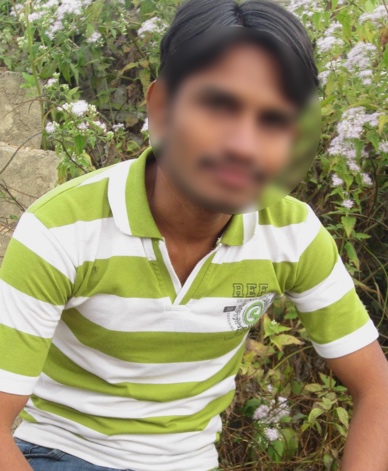 Date of Birth		: 01 Nov 1992Birth Time			:  05:25 AmHeight			: 5ft 9inchEducation			: B.Tech MechanicalOccupation			: Mechanical EngineerCompany Name		:  L&THOROSCOPEGotra 	 			: GautamGan				: DevaganCast				: KshatriyaFAMILY DETAILSFather’s Name		: PrasanthFather’s Occupation	: Bank EmployeeMother’s Name		: HarikaMother’s Occupation	: Home MakerSiblings			: Younger Brother, Studying B.TechCONTACTResidential Address	: 121-1, Arya Nagar, Charbagh,				  Lucknow, Uttar Pradesh 226004Contact No.			: 9451XXXX75Email Id			: anupamtmrxx@gmail.com